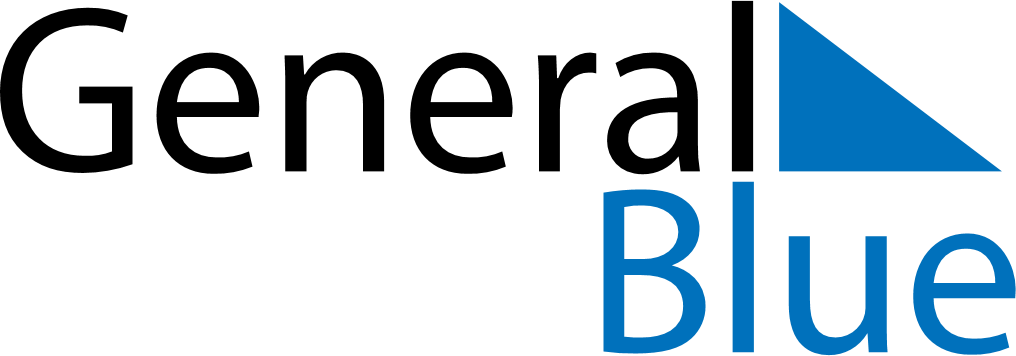 April 2024April 2024April 2024April 2024April 2024April 2024Babahoyo, Los Rios, EcuadorBabahoyo, Los Rios, EcuadorBabahoyo, Los Rios, EcuadorBabahoyo, Los Rios, EcuadorBabahoyo, Los Rios, EcuadorBabahoyo, Los Rios, EcuadorSunday Monday Tuesday Wednesday Thursday Friday Saturday 1 2 3 4 5 6 Sunrise: 6:19 AM Sunset: 6:24 PM Daylight: 12 hours and 5 minutes. Sunrise: 6:18 AM Sunset: 6:24 PM Daylight: 12 hours and 5 minutes. Sunrise: 6:18 AM Sunset: 6:24 PM Daylight: 12 hours and 5 minutes. Sunrise: 6:18 AM Sunset: 6:23 PM Daylight: 12 hours and 5 minutes. Sunrise: 6:18 AM Sunset: 6:23 PM Daylight: 12 hours and 5 minutes. Sunrise: 6:18 AM Sunset: 6:23 PM Daylight: 12 hours and 5 minutes. 7 8 9 10 11 12 13 Sunrise: 6:17 AM Sunset: 6:22 PM Daylight: 12 hours and 4 minutes. Sunrise: 6:17 AM Sunset: 6:22 PM Daylight: 12 hours and 4 minutes. Sunrise: 6:17 AM Sunset: 6:22 PM Daylight: 12 hours and 4 minutes. Sunrise: 6:17 AM Sunset: 6:21 PM Daylight: 12 hours and 4 minutes. Sunrise: 6:16 AM Sunset: 6:21 PM Daylight: 12 hours and 4 minutes. Sunrise: 6:16 AM Sunset: 6:21 PM Daylight: 12 hours and 4 minutes. Sunrise: 6:16 AM Sunset: 6:20 PM Daylight: 12 hours and 4 minutes. 14 15 16 17 18 19 20 Sunrise: 6:16 AM Sunset: 6:20 PM Daylight: 12 hours and 4 minutes. Sunrise: 6:16 AM Sunset: 6:20 PM Daylight: 12 hours and 4 minutes. Sunrise: 6:15 AM Sunset: 6:20 PM Daylight: 12 hours and 4 minutes. Sunrise: 6:15 AM Sunset: 6:19 PM Daylight: 12 hours and 4 minutes. Sunrise: 6:15 AM Sunset: 6:19 PM Daylight: 12 hours and 4 minutes. Sunrise: 6:15 AM Sunset: 6:19 PM Daylight: 12 hours and 3 minutes. Sunrise: 6:15 AM Sunset: 6:18 PM Daylight: 12 hours and 3 minutes. 21 22 23 24 25 26 27 Sunrise: 6:14 AM Sunset: 6:18 PM Daylight: 12 hours and 3 minutes. Sunrise: 6:14 AM Sunset: 6:18 PM Daylight: 12 hours and 3 minutes. Sunrise: 6:14 AM Sunset: 6:18 PM Daylight: 12 hours and 3 minutes. Sunrise: 6:14 AM Sunset: 6:18 PM Daylight: 12 hours and 3 minutes. Sunrise: 6:14 AM Sunset: 6:17 PM Daylight: 12 hours and 3 minutes. Sunrise: 6:14 AM Sunset: 6:17 PM Daylight: 12 hours and 3 minutes. Sunrise: 6:14 AM Sunset: 6:17 PM Daylight: 12 hours and 3 minutes. 28 29 30 Sunrise: 6:14 AM Sunset: 6:17 PM Daylight: 12 hours and 3 minutes. Sunrise: 6:13 AM Sunset: 6:17 PM Daylight: 12 hours and 3 minutes. Sunrise: 6:13 AM Sunset: 6:16 PM Daylight: 12 hours and 3 minutes. 